НКТАНЕКС XIVБосна и ХерцеговинаФедерација Босне и ХерцеговинеФедерално министарство пољопривреде,водопривреде и шумарстваХамдије Чемерлића бр. 2Сарајево 71 000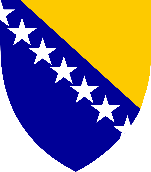 Број: УП-I-05-24-____________/Број: УП-I-05-24-____________/Број: УП-I-05-24-____________/Број: УП-I-05-24-____________/На основу члана 33. став (5) Правилника о условима и начину остваривања новчаних подршки по моделу руралног развоја („Службене новине Федерацију БиХ“, број _____  ) достављам На основу члана 33. став (5) Правилника о условима и начину остваривања новчаних подршки по моделу руралног развоја („Службене новине Федерацију БиХ“, број _____  ) достављам На основу члана 33. став (5) Правилника о условима и начину остваривања новчаних подршки по моделу руралног развоја („Службене новине Федерацију БиХ“, број _____  ) достављам На основу члана 33. став (5) Правилника о условима и начину остваривања новчаних подршки по моделу руралног развоја („Службене новине Федерацију БиХ“, број _____  ) достављам На основу члана 33. став (5) Правилника о условима и начину остваривања новчаних подршки по моделу руралног развоја („Службене новине Федерацију БиХ“, број _____  ) достављам Н А Л О Гза контролу на терену Н А Л О Гза контролу на терену Н А Л О Гза контролу на терену Н А Л О Гза контролу на терену Н А Л О Гза контролу на терену Подносилац захтјева:Адреса сједишта подносиоца захтјева:Адреса мјеста на којем се врши контрола:Предмет контролеПредмет контролеПредмет контролеПредмет контролеПредмет контролеНазив или опис предмета контролеНазив или опис предмета контролеНазив или опис предмета контролеНапоменаНапоменаДатум:Потпис: